01/04/2020 – PLÁSTICAHENRI MATISSE ¿Quién es y qué hizo?. Los colores y las sensaciones.La propuesta de trabajo consiste en ver el video que presenta brevemente al artista Henri Matisse. Luego se propone reflexionar en  relación al mismo: ¿Qué era lo importante en sus obras? ¿Qué materiales utilizaba? ¿Cómo utilizaba los colores? ¿Cómo organizaba sus cuadros?, etc.Se adjuntan además algunas imágenes orientativas del artista para realizar la siguiente actividad: Seleccionar algunos objetos de formas simples (3 o 4) y representarlos en la carpeta a través del dibujo y del color, teniendo en cuenta los colores que ven en los mismos (reflejos, sombras, luz) y las sensaciones que les causan al observarlos (aburrimiento, alegría, tristeza, enojo, etc.) según las obras observadas de Matissehttps://www.youtube.com/watch?v=z5WC9aOYK7EENTREGA: MIÉRCOLES 08/04 (REGISTRAR MEDIANTE FOTO Y ENVIAR AL MAIL SI ES POSIBLE)Muchas gracias! Seño Juli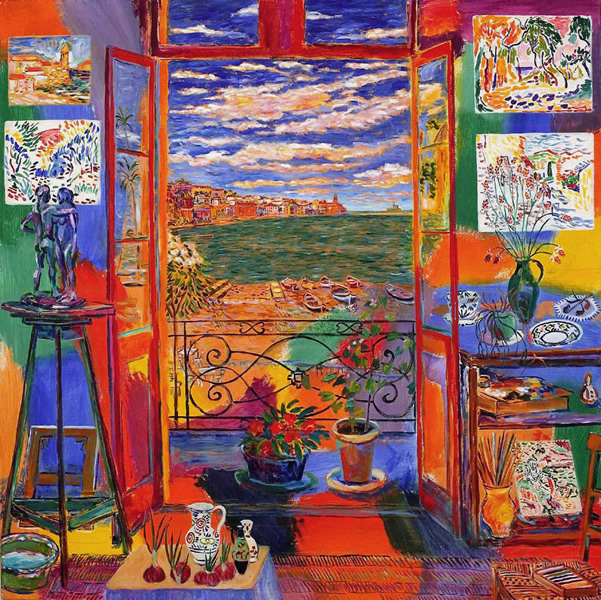 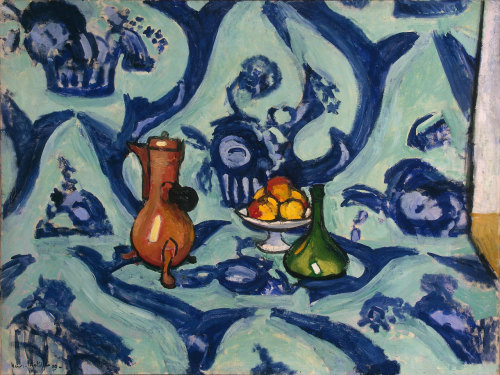 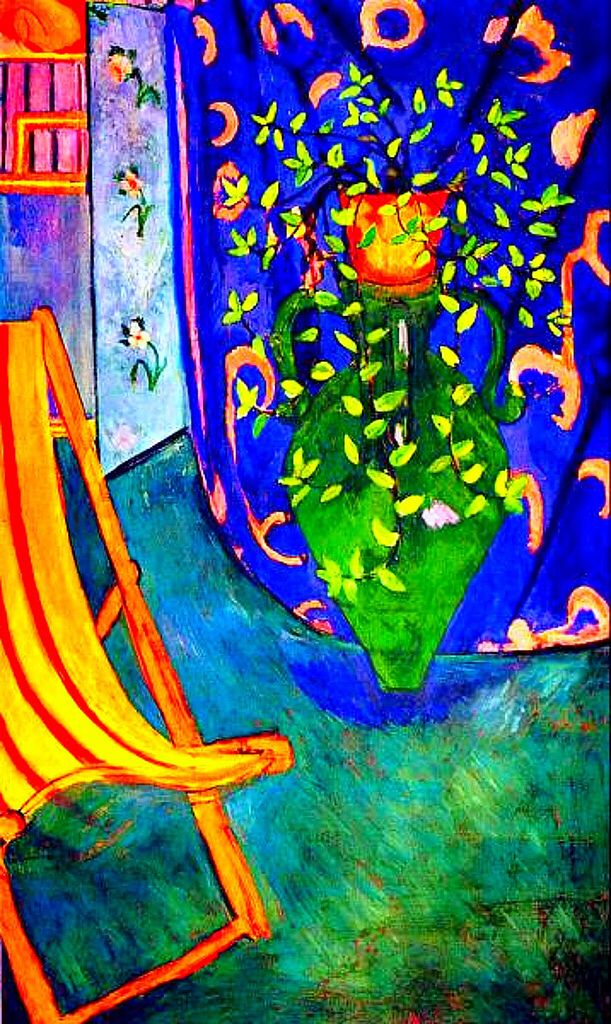 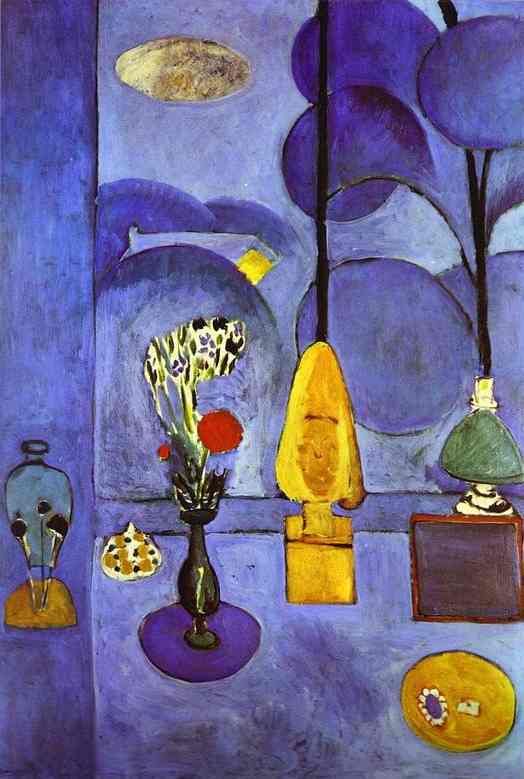 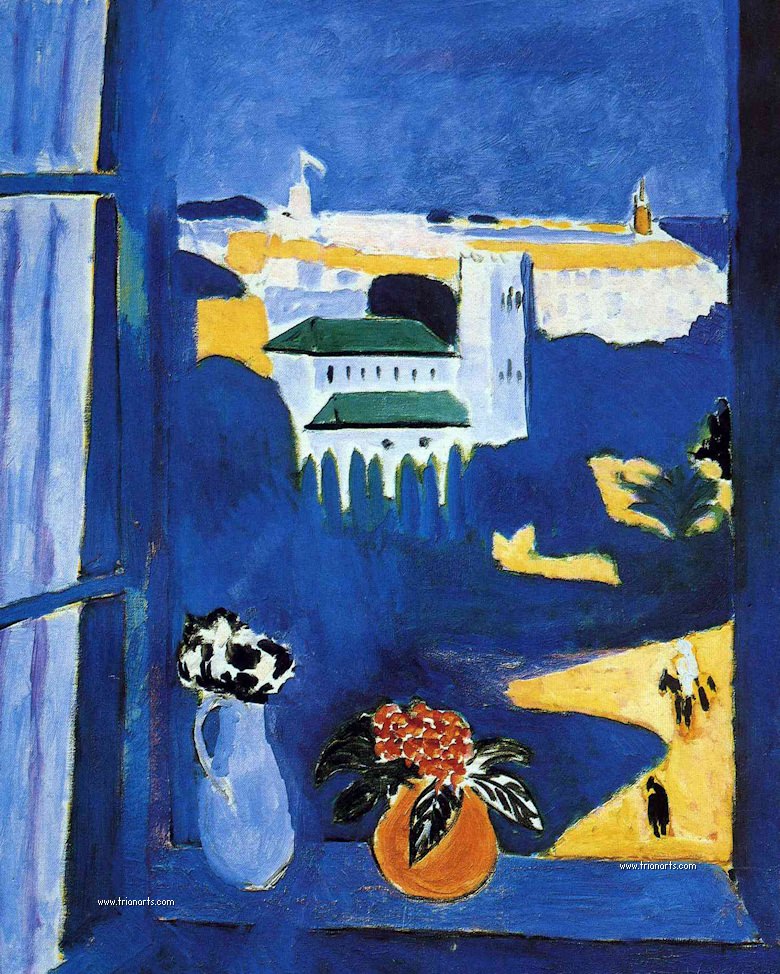 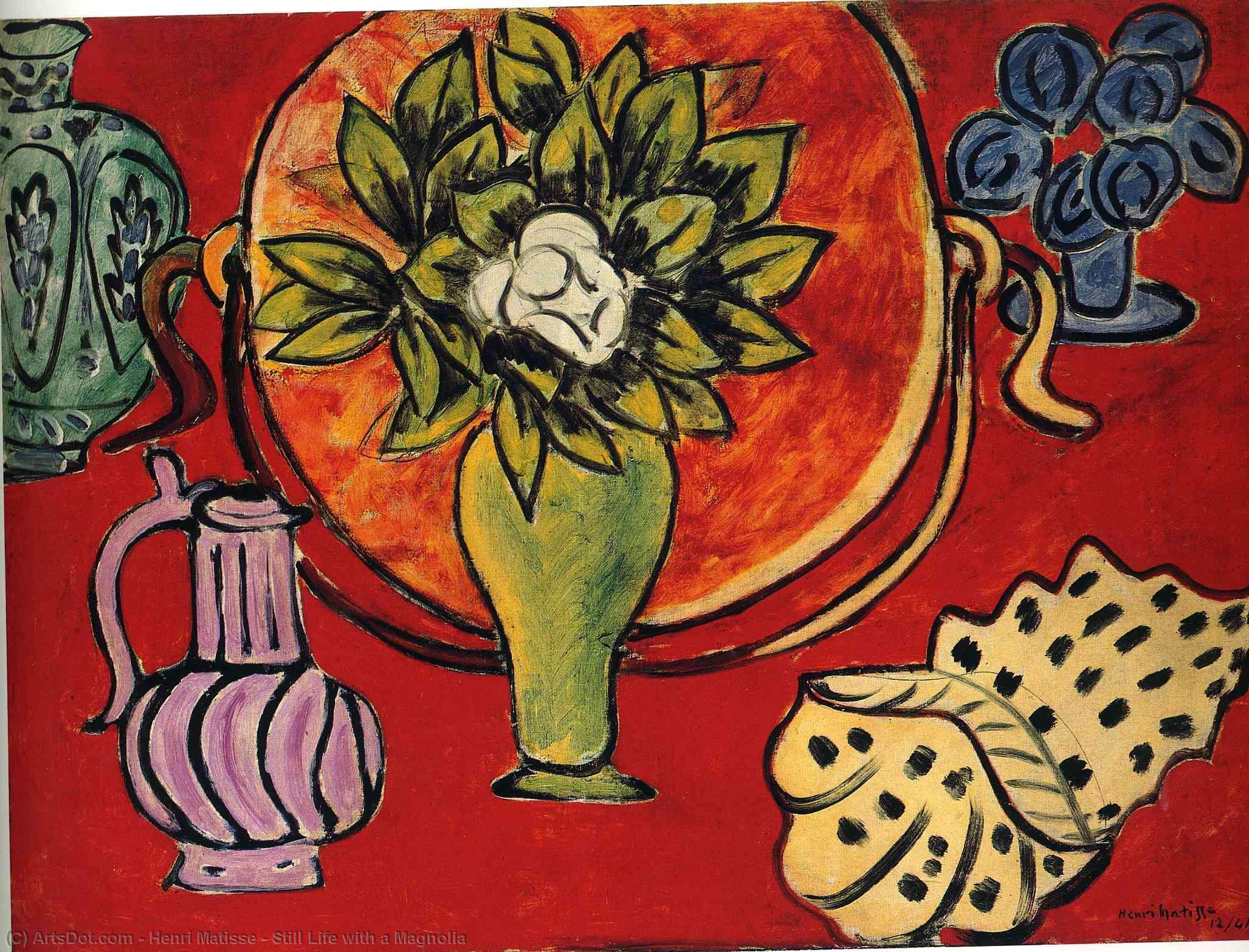 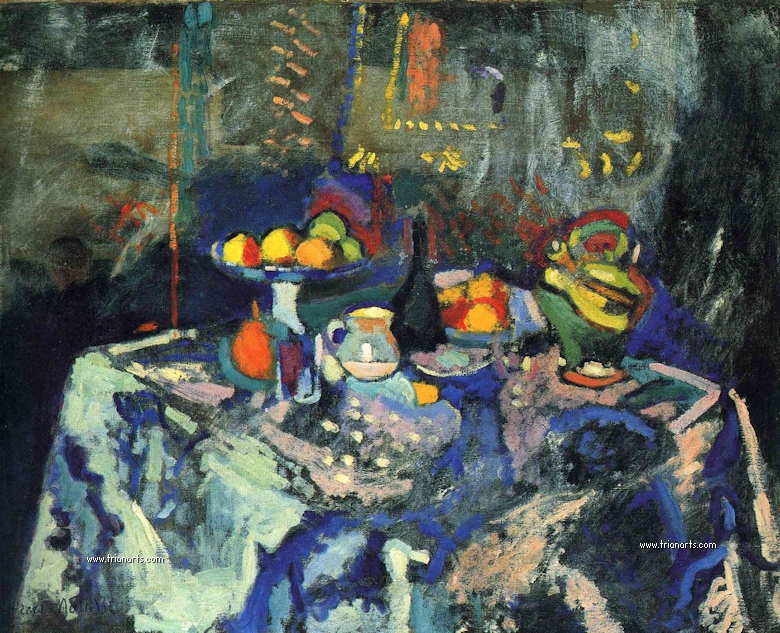 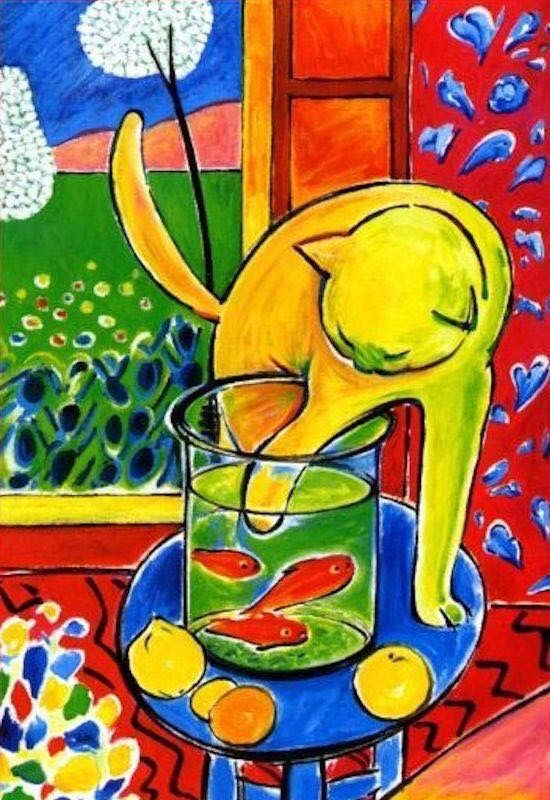 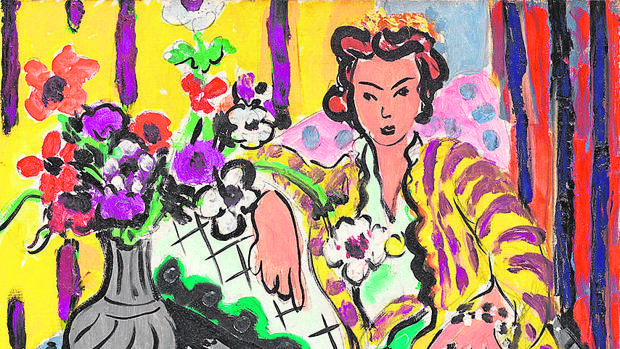 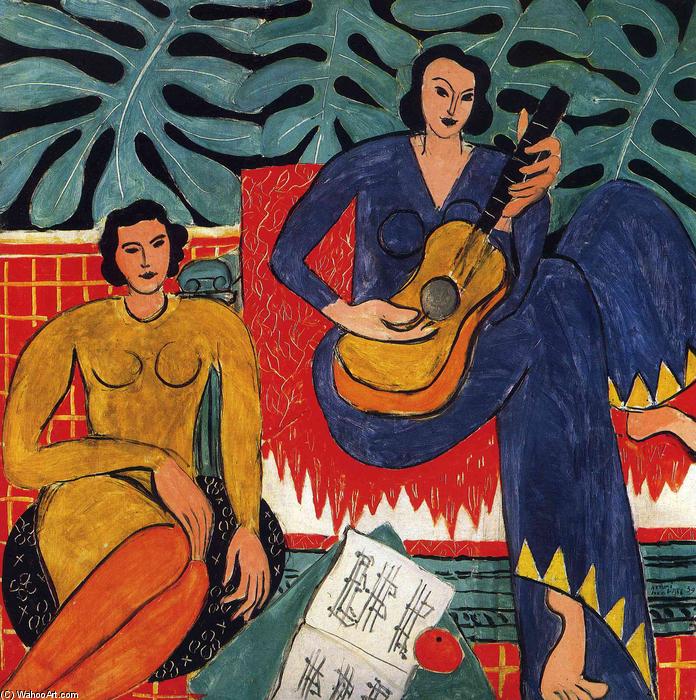 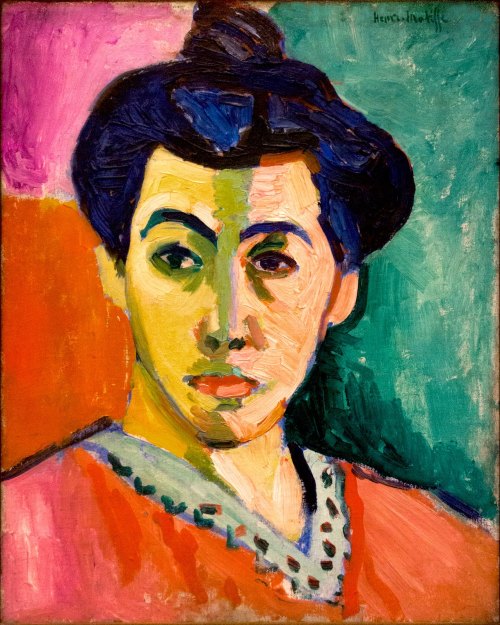 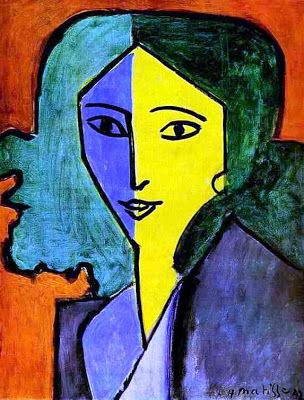 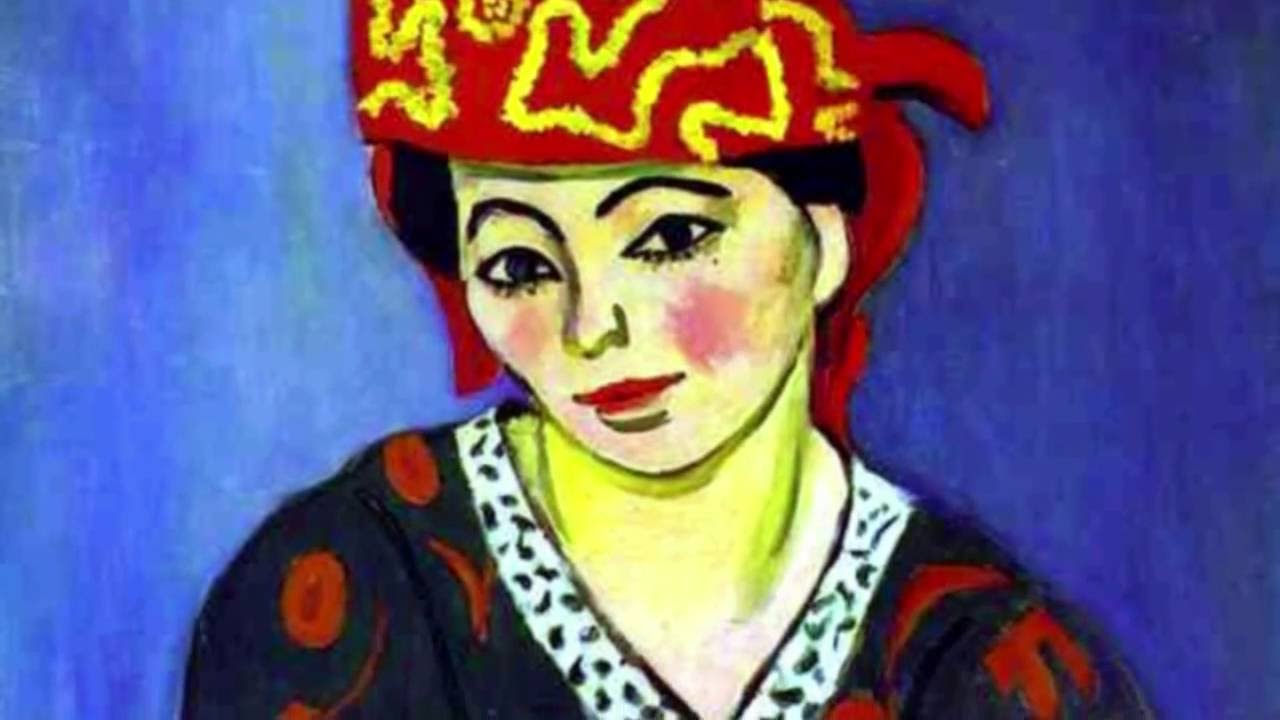 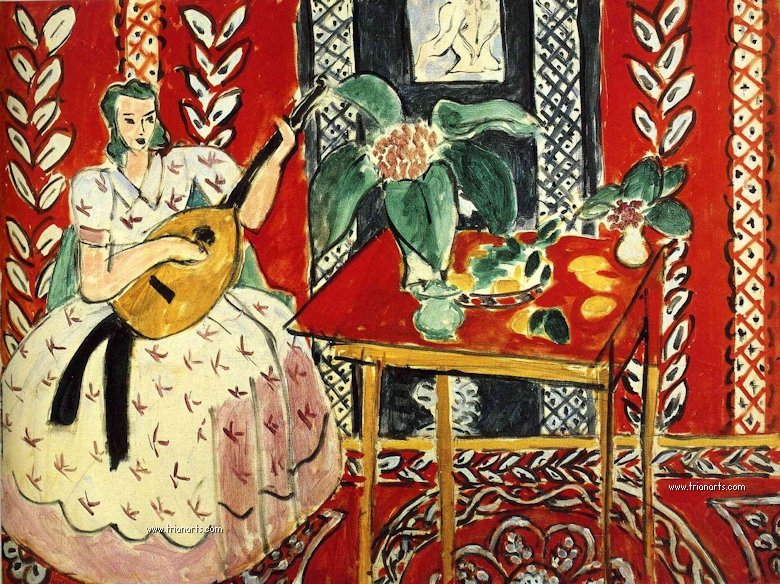 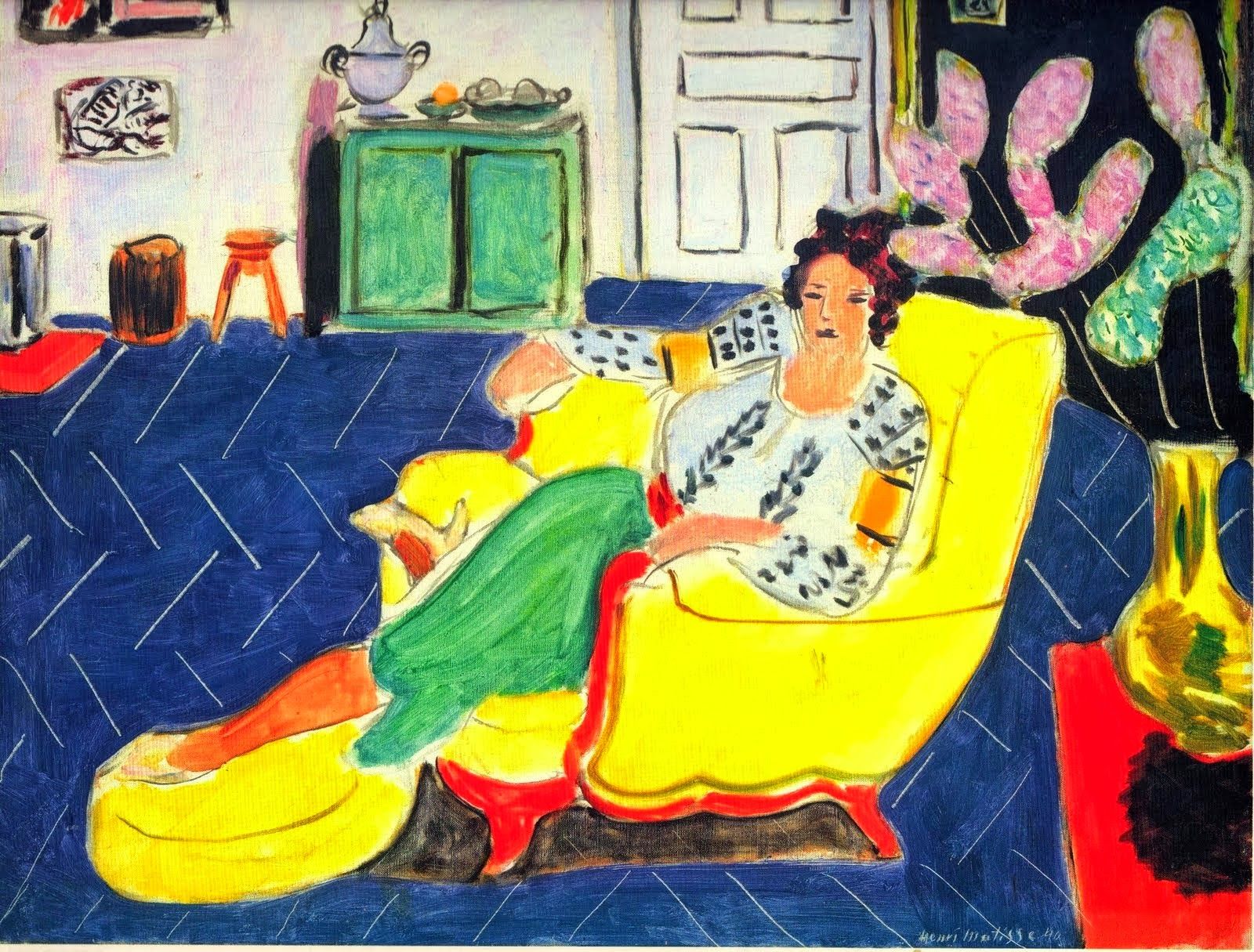 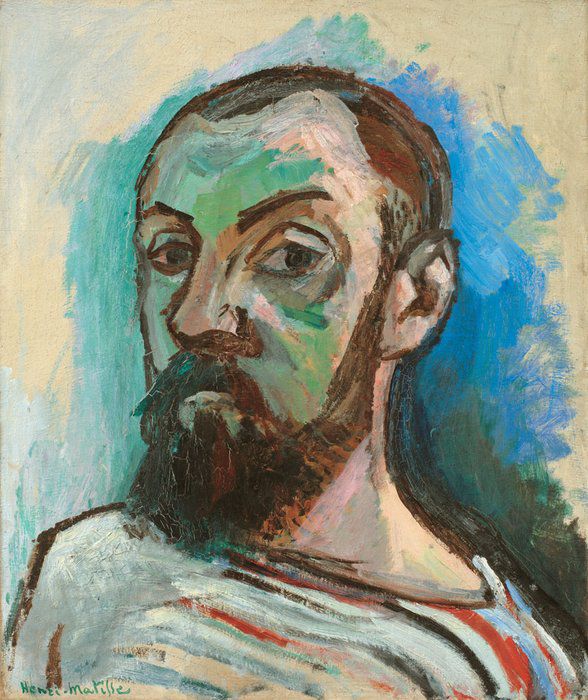 